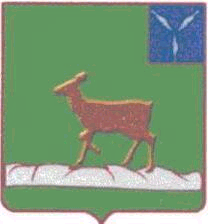 АДМИНИСТРАЦИЯИВАНТЕЕВСКОГО МУНИЦИПАЛЬНОГО РАЙОНАСАРАТОВСКОЙ ОБЛАСТИП О С Т А Н О В Л Е Н И ЕОт 05.02.2024   №  43                                                                      с. ИвантеевкаОб утверждении Положения опорядке учета микроповреждений(микротравм) работников администрацииИвантеевского муниципального районаСаратовской области           В соответствии с приказом Министерства труда и социальной защиты Российской Федерации от 15.09.2021 № 632н «Об утверждении рекомендаций по учету микроповреждений (микротравм) работников», руководствуясь Уставом администрации Ивантеевского муниципального района, администрация Ивантеевского муниципального района ПОСТАНОВЛЯЕТ:          1. Утвердить Положение о порядке учета микроповреждений (микротравм) работников администрации Ивантеевского муниципального района Саратовской области (Приложение № 1).          2. Настоящее постановление подлежит размещению на официальном сайте администрации Ивантеевского муниципального района Саратовской области в информационно-телекоммуникационной сети «Интернет».          3. Контроль за исполнением настоящего постановления возложить на первого заместителя главы администрации Болмосова В.А.          4. Настоящее постановление вступает в силу после официального опубликования.Глава Ивантеевскогомуниципального района                                                            В.В. БасовПриложение №1к постановлению администрации Ивантеевского муниципального района                                           от  05.02.2024     № 43      Положение о порядке учета микроповреждений (микротравм) работников1. Общие положения1.1. Настоящее Положение разработано во исполнение требования ст. 214, 216, 226  раздела Х Трудового Кодекса РФ и устанавливает единый порядок учета и рассмотрения обстоятельств и причин, приведших к возникновению микроповреждений (микротравм) работников, в администрации Ивантеевского муниципального района.1.2. Микроповреждение (микротравма) - ссадина, кровоподтек, ушиб мягких тканей, поверхностная рана и другие повреждения, полученные работниками администрации Ивантеевского муниципального района и другими лицами, участвующими в деятельности администрации Ивантеевского муниципального района, указанными в ч. 2 ст. 227 Трудового кодекса Российской Федерации, при исполнении ими трудовых обязанностей или выполнении какой-либо работы по поручению работодателя (его представителя), а также при осуществлении иных правомерных действий, обусловленных трудовыми отношениями с работодателем либо совершаемых в его интересах, не повлекшие расстройства здоровья или наступление временной нетрудоспособности.1.3 Учет микроповреждений (микротравм) работников осуществляется путем сбора и регистрации информации о микроповреждениях (микротравмах).1.4 Работодатель (представитель работодателя) в целях учета и рассмотрения обстоятельств и причин, приведших к возникновению микроповреждений (микротравм) работников, а также в целях предупреждения травматизма:организует информирование работников о действиях при получении микроповреждения (микротравмы);организует рассмотрение обстоятельств, выявление причин, приводящих к микроповреждениям (микротравмам) работников, и фиксацию результатов рассмотрения в справке о рассмотрении обстоятельств и причин, приведших к возникновению микроповреждения (микротравмы) работника, далее - справка (приложение № 2 к настоящему Положению);обеспечивает доступность бланка справки на бумажном носителе;организует регистрацию происшедших микроповреждений (микротравм) в журнале учета микроповреждений (микротравм) работников (далее - журнал) (приложение № 3 к настоящему Положению).1.5. Заполненные справки и журнал хранятся у главного специалиста по охране труда администрации Ивантеевского муниципального района. Срок хранения указанных документов составляет 1 год.1.6. Справки и журнал оформляются на бумажном носителе.2. Основания учета микротравм работников2.1. Основанием для регистрации микроповреждения (микротравмы) работника и рассмотрения обстоятельств и причин, приведших к его возникновению, является обращение пострадавшего к своему непосредственному или вышестоящему руководителю, работодателю (его представителю) (далее - оповещаемое лицо).2.2. Оповещаемому лицу после получения информации о микроповреждении (микротравме) работника необходимо убедиться в том, что пострадавшему оказана необходимая первая помощь и (или) медицинская помощь.2.3. Оповещаемому лицу необходимо незамедлительно информировать любым общедоступным способом ответственного за организацию работы по охране труда о микроповреждении (микротравме) работника.При информировании необходимо сообщать:-фамилию, имя, отчество (при наличии) пострадавшего работника, должность, структурное подразделение;-место, дату и время получения работником микроповреждения (микротравмы);-характер (описание) микротравмы;-краткую информацию об обстоятельствах получения работником микроповреждения (микротравмы).3. Рассмотрение обстоятельств и причин микротравмы работника3.1. При получении информации о микроповреждении (микротравме) работника ответственный за организацию работы по охране труда рассматривает обстоятельства и причины, приведшие к ее возникновению, в срок до 3-х календарных дней. При возникновении обстоятельств, объективно препятствующих завершению в указанный срок рассмотрения обстоятельств и причин, приведших к возникновению микроповреждения (микротравмы) работника, в том числе по причине отсутствия объяснения пострадавшего работника, срок рассмотрения обстоятельств и причин, приведших к возникновению микроповреждения (микротравмы) работника, продлевается, но не более чем на 2 календарных дня.При рассмотрении обстоятельств и причин, приведших к возникновению микроповреждения (микротравмы) работника, ответственному за организацию работы по охране труда целесообразно запросить объяснение пострадавшего работника об указанных обстоятельствах, любым доступным способом, а также провести осмотр места происшествия. При необходимости к рассмотрению обстоятельств и причин, приведших к возникновению микроповреждений (микротравм) работника, привлекается оповещаемое лицо, руководитель структурного подразделения, проводится опрос очевидцев.3.2 Работник имеет право на личное участие или участие через своих представителей в рассмотрении причин и обстоятельств событий, приведших к возникновению микроповреждений (микротравм).Пострадавшего работника необходимо привлекать к рассмотрению обстоятельств и причин, приведших к возникновению микроповреждения (микротравмы), а также ознакомить его с результатами указанного рассмотрения под роспись.3.3 По результатам действий, проведенных в соответствии с пунктом 2.4 настоящего Положения, ответственный за организацию работы по охране труда составляется Справка о рассмотрении обстоятельств и причин, приведших к возникновению микроповреждения (микротравмы) работника (далее - Справка) по форме Приложения № 2 к настоящему Положению.3.4. Ответственный за организацию работы по охране труда проводит регистрацию в Журнале учета микроповреждений (микротравм) работников (далее — Журнал), который ведется по форме Приложения № 3 к настоящему Положению.При подготовке перечня соответствующих мероприятий рекомендуется учитывать:- обстоятельства получения микроповреждения (микротравмы), включая используемые оборудование, инструменты, материалы и сырье, приемы работы, условия труда, и возможность их воспроизведения в схожих ситуациях или на других рабочих местах;- организационные недостатки в функционировании системы управления охраной труда;- физическое состояние работника в момент получения микроповреждения (микротравмы);- меры по контролю;- механизмы оценки эффективности мер по контролю и реализации профилактических мероприятий.Верно: И.о. управляющей делами администрацииИвантеевского муниципального района                                 Н.Е.КузнецоваПриложение №2к Положению о порядке учетамикроповреждений (микротравм)работников администрацииИвантеевского муниципального района Саратовской областиСправкао рассмотрении причин и обстоятельств, приведшихк возникновению микроповреждения (микротравмы) работникаВерно: И.о. управляющей делами администрацииИвантеевского муниципального района                                 Н.Е.КузнецоваПриложение № 3к Положению о порядке учетамикроповреждений (микротравм)работников работников администрацииИвантеевского муниципального района Саратовской областиВерно: И.о. управляющей делами администрацииИвантеевского муниципального района                                 Н.Е.КузнецоваПострадавший работникПострадавший работникПострадавший работникПострадавший работникПострадавший работникПострадавший работникПострадавший работникПострадавший работникПострадавший работник(фамилия, имя, отчество (при наличии), год рождения, должность,структурное подразделение, стаж работы по специальности)(фамилия, имя, отчество (при наличии), год рождения, должность,структурное подразделение, стаж работы по специальности)(фамилия, имя, отчество (при наличии), год рождения, должность,структурное подразделение, стаж работы по специальности)(фамилия, имя, отчество (при наличии), год рождения, должность,структурное подразделение, стаж работы по специальности)(фамилия, имя, отчество (при наличии), год рождения, должность,структурное подразделение, стаж работы по специальности)(фамилия, имя, отчество (при наличии), год рождения, должность,структурное подразделение, стаж работы по специальности)(фамилия, имя, отчество (при наличии), год рождения, должность,структурное подразделение, стаж работы по специальности)(фамилия, имя, отчество (при наличии), год рождения, должность,структурное подразделение, стаж работы по специальности)(фамилия, имя, отчество (при наличии), год рождения, должность,структурное подразделение, стаж работы по специальности)Место получения работником микроповреждения (микротравмы):Место получения работником микроповреждения (микротравмы):Место получения работником микроповреждения (микротравмы):Место получения работником микроповреждения (микротравмы):Место получения работником микроповреждения (микротравмы):Место получения работником микроповреждения (микротравмы):Дата, время получения работником микроповреждения (микротравмы):Дата, время получения работником микроповреждения (микротравмы):Дата, время получения работником микроповреждения (микротравмы):Дата, время получения работником микроповреждения (микротравмы):Дата, время получения работником микроповреждения (микротравмы):Дата, время получения работником микроповреждения (микротравмы):Дата, время получения работником микроповреждения (микротравмы):Действия по оказанию первой помощи:Действия по оказанию первой помощи:Действия по оказанию первой помощи:Действия по оказанию первой помощи:Характер (описание) микротравмыХарактер (описание) микротравмыХарактер (описание) микротравмыОбстоятельства:(изложение обстоятельств получения работникоммикроповреждения (микротравмы))(изложение обстоятельств получения работникоммикроповреждения (микротравмы))(изложение обстоятельств получения работникоммикроповреждения (микротравмы))(изложение обстоятельств получения работникоммикроповреждения (микротравмы))(изложение обстоятельств получения работникоммикроповреждения (микротравмы))(изложение обстоятельств получения работникоммикроповреждения (микротравмы))(изложение обстоятельств получения работникоммикроповреждения (микротравмы))(изложение обстоятельств получения работникоммикроповреждения (микротравмы))Причины, приведшие к микроповреждению (микротравме):Причины, приведшие к микроповреждению (микротравме):Причины, приведшие к микроповреждению (микротравме):Причины, приведшие к микроповреждению (микротравме):Причины, приведшие к микроповреждению (микротравме):(указать выявленные причины)(указать выявленные причины)(указать выявленные причины)(указать выявленные причины)(указать выявленные причины)(указать выявленные причины)(указать выявленные причины)(указать выявленные причины)(указать выявленные причины)Предложения по устранению причин, приведших к микроповреждению (микротравме):Предложения по устранению причин, приведших к микроповреждению (микротравме):Предложения по устранению причин, приведших к микроповреждению (микротравме):Предложения по устранению причин, приведших к микроповреждению (микротравме):Предложения по устранению причин, приведших к микроповреждению (микротравме):Предложения по устранению причин, приведших к микроповреждению (микротравме):Предложения по устранению причин, приведших к микроповреждению (микротравме):Предложения по устранению причин, приведших к микроповреждению (микротравме):Ответственный за охрану трудаОтветственный за охрану труда(подпись, фамилия, инициалы, дата)(подпись, фамилия, инициалы, дата)(подпись, фамилия, инициалы, дата)(подпись, фамилия, инициалы, дата)(подпись, фамилия, инициалы, дата)(подпись, фамилия, инициалы, дата)(подпись, фамилия, инициалы, дата)Журнал учета микроповреждений (микротравм) работниковЖурнал учета микроповреждений (микротравм) работниковЖурнал учета микроповреждений (микротравм) работников_____________________________________________(наименование организации)_____________________________________________(наименование организации)_____________________________________________(наименование организации)Дата начала ведения журналаДата окончания ведения журналаN п/пФ.И.О. пострадавшего работника, должность, подразделениеМесто, дата и время получения микроповреждения (микротравмы)Краткие обстоятельства получения работником микроповреждения (микротравмы)Причины микроповреждения (микротравмы)Характер (описание) микротравмыПринятые мерыПоследствия микроповреждений (микротравмы)Ф.И.О., должность лица, производившего запись123456789